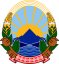 Република Северна Македонија			           Republika e Maqedonisё sё Veriut       Основен суд Тетово				                 Gjykata Themelore Tetovё         03 СУ бр.57/2020					            03 SU nr.57/2020        26.02.2020 година						      26.02.2020                 Тетово	                                                                                 TetovёГОДИШЕН ПЛАН ЗА РАБОТА НА ОСНОВНИОТ СУД ТЕТОВОЗА 2020 ГОДИНАПлан за очекуван број предмети во работа и број на решени предмети во текот на годинатаОд страна на Основниот суд Тетово изготвена е споредбена анализа на Годишните извештаи за 2017, 2018 и 2019 година. Од истата може да се заклучи дека бројот на нерешените предмети во Основниот суд Тетово се намалува секоја година, односно има тенденција во сите области успешно да се совладува годишниот прилив на нови предмети.Од анализата може да се забележи намалување на приливот на нови предмети скоро во сите области.Во таа насока оди и планирањето на нови предмети за 2020 година, посебно ако се земе просечниот број на новопримени и на решени предмети во изминатите 3 години.Анализа на состојбата со човечките ресурси во СудотСо Одлука на Судскиот совет на РМ утврдено е дека Основниот суд Тетово како суд со проширена надлежност треба да работи со 26 судии. Во овој момент, вклучувајќи го и Претседателот на Судот, во Основниот суд Тетово работат 22 судии. Судиите во Основниот суд Тетово работат според Годишен распоред за работа на судиите и истите се распоредени во Кривичниот и Граѓанскиот оддел. Според распоредот, во Кривичното одделение за полнолетни лица распоредени се судијата Јордан Велковски како одговорен судија на Одделот, како и судиите Садула Изаири (како заменик на одговорниот судија на Одделот), кој ќе биде и судија за извршување на кривичните санкции, Назиф Илијази и Лидија Илиевска (ќе ја извршува и функцијата портпарол на Судот). Судијата Бетим Јахја е судија на претходна постапка, додека судијата д-р Верка Костовска ќе постапува по малолетничките кривични и прекршочни предмети, како судија за извршување на прекршочните санкции, како и по предмети за помилување. Во Одделението за прекршоци распоредени се судиите Александра Зафировска, Василка Маринковиќ, Слаѓана Илијевска, Хириете Цека и Јасмина Лазаровска. Судиите во Граѓанскиот оддел распоредени се во Парничното одделение, и тоа судиите Абдула Азари (како одговорен судија на Одделот), Драган Ѓеровски (како заменик на одговорниот судија на Одделот), Љупчо Спировски, Славица Тоиќ, Илир Реџепи и Томислав Бошковски, во Стопанското одделение распоредени се судиите Амди Мифтари и Ивица Николовски, додека судијата Душанка Мерџановска, која е и заменик на Претседателот на Судот е определена да постапува по вонпарничните предмети. Судијата Драган Ѓеровски во име на Претседателот на Судот ќе постапува по предметите по уписникот ИДС (со парични казни, одлагање на извршување и издавање дозволи), судиите Абдула Азари и Томислав Бошковски, покрај парнични предмети, ќе постапуваат и по предметите за навреда и клевета (уписник П5), додека, пак, судиите Славица Тоиќ, Илир Реџепи и Љупчо Спировски, покрај парничните предмети, ќе постапуваат и по предметите од уписникот ППНИ.Судските соработници и помладите судски соработници распоредени се на различни правни материи. Така, согласно Годишниот распоред, судскиот соработник Шпреса Даути ќе работи на предмети по прекин на издржување на казна затвор, отповикување на условна осуда, изготвување на годишен извештај, изготвување на мислења за судии, а ќе работи со судијата Садула Изаири. Судскиот соработник Стевица Саркоски ќе работи на предмети по продолжување на притвор во претходна постапка, притвор по подигање на обвинителен акт, продолжување на притвор во текот на судењето, условен отпуст и екстрадиција. Судскиот соработник Блерим Дурмиши ќе работи предмети по жалба на одлуга за извршување санкции (КУИКП, ПК и ИПК), жалба на решение за трошоци, трансфер, а ќе работи со судијата Амди Мифтари. Судскиот соработник Радмила Рафајловска ќе работи предмети по укинување гаранција, замена на мерка безбедност, жалба на решение на судија на претходна постапка, а ќе работи со судијата Александра Зафировска. Судскиот соработник Бесник Алии ќе работи предмети по молби за помилување, а ќе работи со судијата Ивица Николовски. Судскиот соработник Исан Џезаири ќе работи предмети по вонредно ублажување на казна и спој на казни. Помладиот судски соработник Садије Фетаи ќе работи предмети по враќање на патни исправи, бришење од КЕ, а ќе работи со судијата Јордан Велковски. Помладиот судски соработник Хурије Јусуфи ќе работи со судијата Томислав Бошковски, помладиот судски соработник Драган Ристовски ќе работи предмети по претставки и поплаки, ќе работи со судијата Верка Костовска, а истиот е назначен како лице за односи со јавност. Помладиот судски соработник Гази Исмаили ќе работи предмети по изземање во граѓански предмети, повторување на кривична постапка, а ќе работи со судијата Назиф Илијази. Помладиот судски соработник Ѓулсиме Амити ќе работи со судијата Александра Зафировска, помладиот судски соработник Емира Хусеини ќе работи предмети по одлагање на почетокот на извршување казна затвор и замена на парична казна со затвор, а ќе работи со судијата Садула Изаири, додека помладиот судски соработник Адмире Адеми ќе работи со судијата Лидија Илиевска. Помладиот судски соработник Влера Ферати ќе работи со судијата Амди Мифтари и Томислав Бошковски, помладиот судски соработник Арлинда Османи ќе работи предмети по претставки и поплаки, враќање предмети и ќе работи со судијата Славица Тоиќ, а истата е назначена како лице за односи со јавност. Помладиот судски соработник Арзије Рамадани ќе работи со судијата Илир Реџепи и по потреба ќе ја заменува Убавка Нешковска, помладиот судски соработник Џеврије Зибери ќе со судиите Садула Изаири и Ивица Николовски. Помладиот судски соработник Елона Бафќари ќе работи со судијата Хуријете Цека, додека помладиот судски соработник Теута Рамадани ќе работи со судиите Драган Ѓеровски и Љупчо Спировски. Помладиот судски соработник Илзана Сејфули ќе работи со судијата Бетим Јахја и бришење од КЕ по службена должност, помладиот судски соработник Илир Абдурамани ќе работи со судијата Абдула Азари, помладиот судски соработник Дритан Ибраими ќе работи со судијата Душанка Мерџановска и по барања за изземање во кривични предмети, додека помладиот судски соработник Јетон Ќазими ќе работи со судијата Славица Тоиќ. Помладиот судски соработник Љумтурие Селими ќе работи со судијата Слаѓана Илијевска, помладиот судски соработник Сеад Лека ќе работи на бришење од КЕ по службена должност и ќе работи со судиите Василка Маринковиќ и Томислав Бошковски, помладиот судски соработник Реџеп Муса ќе работи на бришење од КЕ по службена должност и со судијата Славица Тоиќ, додека, пак, помладиот судски соработник Абдулќерим Даути ќе работи на бришење од КЕ по службена должност и со судиите Јасмина Лазароска и Љупчо Ристовски.	Одделението за материјално и финансиско работење работи со раководителот Џеват Ферати, самостојниот судски референт Благородна Марковска како благајник и помладиот соработник Илзана Ајвази како сметководител, а Одделението за ИКТ работи со советниците информатичари Зоран Ѓорѓевски како раководител на Одделението и Рилинда Јахи, помладиот соработник информатичар Љавдрим Зибери и помлад референт Мујдин Зеќири како систем оператор. Во Судот вработени се 6 соработници-преведувачи. Во приемната архива на Судот, како и во архивата на Граѓанскиот и Кривичниот оддел, вклучително архивата на Одделението за прекршоци и Канцеларијата за издавање потврди, распоредени се вкупно 33 судски референти. Во Основниот суд Тетово на работно место судски референт-дактилограф распоредени се 16 извршители, Во Судот има технички секретар на Претседателот и технички секретар на судскиот администратор, два судски референти-извршители, два економи, вработен во телефонската централа и одговорен судски референт за судиите поротници. Судот располага и со 11 доставувачи. За безбедноста на судската зграда и вработените се грижат 7 припадници на судската полиција, а за хигиената и тековното одржување 4 хигиеничари и 1 хаус-мајстор.Со оглед да согласно Правилникот за систематизација на работните места во Основниот суд Тетово, поголем број од работните места не се пополнети, Судот има неопходна потреба од повеќе извршители. Од страна на Судскиот буџетски совет одобрени се средства за времено вработување на определено време (заклучно со 31.12.2020 година) на 6 дактилографи, 5 доставувачи и 3 хигиеничари.Основниот суд Тетово има потреба од унапредување на дел од вработените, согласно потребите на Судот, професионалната обученост на кадарот со кој располага, како и согласно Буџетскиот циркулар за 2020 година кој предвидува и унапредување на дел од вработените.Од причина што во Основниот суд Тетово нема ниту еден Виш судски соработник, предлагаме 4 судски соработници да бидат унапредени и да добијат ниво В2-Виш судски соработник.Исто така, поради непотполнетиот број судски соработници согласно важечката систематизација на работните места, предлагаме 9 помлади судски соработници да бидат унапредени и да добијат ниво В3-Судски соработник.Исто така, предлагаме да бидат одобрени средства за унапредување на помлад соработник информатичар во В3-Соработник информатичар (1 извршител), унапредување на судски референт-систем оператор во В4-помлад соработник информатичар (1 извршител), потоа унапредување на 3 помлади соработници преведувачи во В3-Соработници преведувачи, како и да бидат обезбедени финансиски средства за унапредување на 7 помлади судски референти во Г3-Судски референти и на 10 судски референти во Г2-Виши судски референти.Потребата за погоре наведените унапредувања е реална, Судот навистина има потреба од пополнување на предвидените места, согласно систематизацијата, дотолку повеќе што Основниот суд Тетово располага со готов и обучен човечки потенцијал, кој може да одговори на сите зададени задачи.	И во 2020 година ќе продолжат обуките за континуирана едукација организирани од Академијата за судии и јавни обвинители, како за судиите, така и за останатите судски службеници. Може да се заклучи дека сите спроведени обуки и работилници позитивно влијаат на учесниците, овозможувајќи стекнување на нови знаења, вештини и искуства, како и запознавање со тековните измени на законските прописи. 	Во 2020 година продолжува праксата за водење на сите уписници во електронска форма во АКМИС апликацијата, а во електронска форма се води и евиденцијата на сите потврди кои се издаваат од страна на Судот.Односи со јавностЗаради доближување на работата на Основниот суд Тетово до јавноста, а во согласност со Законот за слободен пристап до информации од јавен карактер, и во текот на 2020 година во Судот ќе продолжи со работа Канцеларијата за односи со јавноста, чија цел е да одговори на барањата на странките. Барањата најчесто се поднесуваат усмено, директно од странките, меѓутоа истите се доставуваат во Канцеларијата и писмено или преку електронска форма.Основниот суд Тетово има добра соработка и остварува редовни контакти со претставници на медиумите, кои најчесто се интересираат за конкретни случаи интересни за јавноста. Треба да се истакне одбележувањето на Европскиот ден за граѓанската правда, кога преку повеќето локални медиуми јавноста може поблиску да се запознае со работата на Основниот суд Тетово, како и начинот на кој се одбележува овој ден.Од страна на Судот назначен е и портпарол, судијата Лидија Илиевска.	Web страната на Основниот суд Тетово редовно се ажурира и на истата може да се најдат податоци како за Судот, така и за одлуките донесени од страна на судиите, календар на судењата, разни статистички податоци, формулари, обрасци и публикации, односно постои целосен пристап да информациите од јавен карактер.Извештај за ИКТ	Во Основниот суд Тетово се користат, односно активни се 135 работни единици-персонални компјутери, сите мрежно поврзани и со пристап до следните програмски апликации:- АВМЅ	 4 работни станици за финансиско и буџетско работење, 2 работни единици (шеф на сметководство и помошник), 1 работна единица за пресметка на плата и благајничко работење и 1 работна единица во магацинско и материјално работење. Сите четири работни станици се опремени со локални печатачи од тип Lexmark и Epson.- АКМИС	Се користи активно во сите преостанати работни станици (135 PC) и тоа кај судиите, соработниците, референтите, судниците, одделенијата, архивата итн.- Апликација за изготвување извештаи до ССРМ, се користи од службено лице за креирање месечни, квартални, полугодишни и годишни извештаи за работата на Судот и судиите, како и за менаџирање со статистичките податоци важни за квалитетот на решавање на предметите.Од вкупно 8 судници, во 4 од нив има инсталирано опрема за тонско снимање, меѓутоа поради дефект на hardware-от, сите  се нефункционални, и покрај тоа што за проблемот се известени надлежните.Во поглед на погоре наведените апликации се врши повремена доградба на истите од страна на овластени лица (нпр.Edusoft за АКМИС апликацијата) и сите воочени проблеми, во координација и соработка со Edusoft во најкраток можен рок се отстрануваат.Во поглед на инфраструктурата на мрежата , потребна е целосна замена на мрежа на Cat 6,  од причина што истата не кореспондира со апликациите и компјутерската опрема што се користи во Судот. 	Значителен дел од информатичката опрема е стара и амортизирана. Предлог на ИКТ Одделението е да се изврши замена на сите локални печатачи со мрежни печатачи со поголем капацитет, кои би придонеле за ефикасноста и економичноста на Судот.Опременост и одржување на зградата	Зградата во која е сместен Основниот суд Тетово е пуштена во употреба во 1950 година и освен Судот, во истата се сместени и Основното јавно обвинителство Тетово, Државното правобранителство на РСМ за подрачјето на Основен суд Тетово, како и Пробациската канцеларија. Зградата има подрум, приземје и два ката, со канцеларии и санитарни јазли на секој кат, додека на приземјето и првиот кат има 8 судници, 4 од нив се опремени со опрема за тонско снимање (системот за тонско снимање повеќе од 5 години е надвор од функција, иако за истото се известени сите надлежни инстанци). Исто така, во приземјето на зградата на Судот сместена е приемната архива и писарниците на сите одделенија, освен писарницата на прекршочното одделение којашто е сместена на вториот кат, додека архивата е сместена во подрумските простории на Судот. Основниот суд Тетово е опремен со метал-детектор за потребите на судската полиција, компјутерски киоск, огласна табла и опрема за визуелен приказ на закажаните рочишта за тековниот ден. Зградата на Судот е под видео надзор. Во текот на 2019 година, по претходно обезбедени средства од страна на Судскиот буџетски совет, извршена е реконструкција на судската зграда, која опфати поправка на кровната конструкција, целосно опшивање со нови олуци, како и поставување термичка изолација и нова фасада на објектот во кој е сместен Основниот суд Тетово. Исто така, по извршеното лачење на стари архивирани предмети, дел од подрумските простории во кои е сместена судската архива сега е празен, со што е зголемен капацитетот на самата архива. Во текот на 2019 година за чување на архивираните предмети набавени беа и метални архивски ормари, кои ја зголемија безбедноста на ваквите предмети од можно уништување поради надворешни влијанија, најчесто влага. Треба да се забележи дека Судот се соочува со проблеми околу парното греење (дотраеност на котелот, радијаторите и инсталацијата) и со одржување на подрумските простории кои се во лоша состојба, бидејќи не беа опфатени ниту со годинешната, ниту пак со реконструкцијата од 2008 година. За претстојната 2020 година во план е реконструкција на санитарните јазли и внатрешните ѕидови, поставување ламинат во просториите на судската зграда и набавка на нов канцелариски мебел.Секој судија во Основниот суд Тетово располага со сопствен кабинет.Кабинетите на судиите, судниците, судските писарници, како и канцелариите на вработените во судската администрација се опремени со компјутери поврзани помеѓу себе мрежно, со достапен интернет, како и со печатачи. Во Судот има посебна просторија каде што се сместени Серверскиот РАК, PATCH PANEL-и, мрежни уреди (switch-ери, router-и) како и дел од опремата за оддржување на системот.За одржување на хигиената во зградата на Судот ангажирани се 4 хигиеничари и 1 хаус-мајстор, меѓутоа и сите вработени со своето однесување внимаваат на одржување на чистотата во своите канцеларии.Во Основниот суд Тетово вработени се 7 припадници на Судската полиција кои се грижат за безбедноста во зградата и до сега немало никакви посериозни инциденти.Поради зголемениот број на вработени, а и поради фактот што судската зграда ја користат и Основното јавно обвинителство Тетово, Државното правобранителство Тетово и Пробациската канцеларија, неопходно е да биде дограден уште еден кат, за кое нешто од страна на Основниот суд Тетово е изготвен и Идеен проект за надградба на III кат на зградата на Судот, или пак, наведените органи да бидат дислоцирани од судската зграда во друг објект.Годишен план за јавни набавки во 2020 годинаОд страна на Основниот суд Тетово во месец Јануари 2020 година донесен е Годишен план за јавни набавки согласно потребите на Судот.	Постапката за јавни набавки ја врши Комисија за јавни набавки формирана со посебна одлука на Претседателот на Судот.Предлог-буџетска пресметка за 2020 годинаОсновниот суд Тетово изготви предлог-буџетска пресметка за буџетската и сопствената сметка на Судот за 2020 година.Врз основа на Годишната програма за инвестирање во судството за 2020 година, Основниот суд Тетово планира да ги преземе следните инвестициски активности:Основниот суд Тетово смета дека предлог-буџетот за 2020 година, како и планот за капитални инвестиции ги одразуваат реалните потреби на Судот за нормално извршување на судската функција во рамките на сѐ вкупната судска власт во Република Северна Македонија.						Претседател на Основниот суд Тетово,							        Hasan Asani